Name:_______________________	11R - One Flew Over the Cuckoo’s NestPart 4 -- Reading Schedule & HW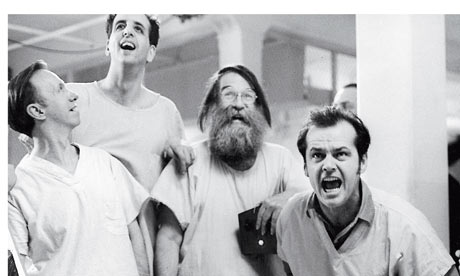 *Subject to ChangeFor Each Reading Chunk, You Should Have:Heading:Plot Details/Highlights Significance (for each heading)1-2 Key Quotes  Explanations (for the overall chunk) *Be prepared to share and discuss in groupsWeek of 4/27:Pages:Focus for Notes:HW: Tuesday, 4/29 219-231Nurse’s Attempt to Turn Ward Against McMurphyChief & The Control PanelThe Shower Fight & ConsequencesHW: Wednesday, 4/30232-241Kindly Nurse & Her View of Big NurseBig Nurse’s UltimatumChrist Imagery (pg. 237)Chief’s Reaction to TreatmentHW:  Thursday, 5/1 (Due Monday)242-259Chief Fights the FogMcMurphy’s Reactions to TreatmentsChief Returns to the WardLaughterMcMurphy’s Return to the WardBilly Bibbit & Date NightSandy & Candy VisitThe Plan to Cover Up Their EveningWhat now? Dealing with “Tomorrow”HW:  Monday, 5/5260-272 (The End)Billy BibbitNurse vs. McMurphyThe ExodusMcMurphy on DisplayChief’s Final Moves